Leasing and Resident PlacementFull Service Property ManagementLeasing Fee100% of one month’s rent 100% of one month’s rentManagement Fee (1-4 units)-12% of monthly rent Management Fee (5+ units)-9% of monthly rent Property Marketing and Listing$300/month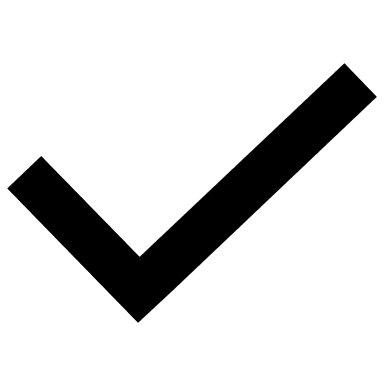 Rental Analysis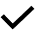 Pre-Leasing Property Evaluation$100High Quality Property PhotosVideo Walk-through$150$150Resident Placement and ManagementResident Marketing and Screening$100 a monthLease Preparation and Signing$50Move-In Property EvaluationMove-Out Property Evaluation$150-$450Depends on SqftPet Screening$50Legal ComplianceFurnace Filter Replacement program$30 every 3 monthsElectronic Rent PaymentsEviction ProcessingManagement service24/7 Management PortalMaintenance CoordinationCost + 25%Home Warranty Claim Submission Bi-annual Property Evaluations$100 per inspection (Report Provided)Owner Reserve Requirement$1000 per ownerVacant Property Bill Payment% of rent due% of rent due Maintenance Approval limit $500On Boarding and set up fee$0Lease Renewal Fee$150 for 12 month lease$150 for 12 month leaseRent  CollectionMonthly Financial reportingPrompt Owner PaymentsYear End Tax Statement (Upon request)Owner and Resident PortalGuaranteesHappiness GuaranteeResults GuaranteeLeasing GuaranteePet GuaranteeEviction Guarantee w/ Eviction ProtectionOn-Time rent Guarantee w/ Express Pay